09.04.20.    Урок математики2. Выполнить карточку. 2 вариант.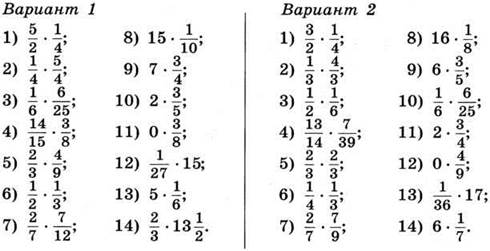 Если затруднения, то просматриваем видео с прошлого урока. 1. https://youtu.be/ETk44btG6zo2.            https://youtu.be/B02HdT6Qk5sВыполненные задания, вопросы  отправляем на почту lyaciya1911@mail.ru ЧЕРЕЗ ЛИЧНУЮ ПОЧТУ, А НЕ ЧЕРЕЗ ПОЧТУ КЛАССА или в ВК ( Мирязова Люция Альбертовна). Подписывайте работы, чтобы всё было читаемо для проверки и не перевернуто. Оценку выставляю в журнал за  09.04.20. В пятницу письменной домашней работы не будет. Желаю успехов!